	Муниципальное бюджетное общеобразовательное учреждение «Средняя общеобразовательная школа № 23 г. Томмот» Муниципального образования «Алданский район»Положениео совете профилактики правонарушений и безнадзорности среди несовершеннолетнихМБОУ «Средняя общеобразовательная школа №23»1. Общие положенияСовет по профилактике безнадзорности правонарушений среди несовершеннолетних является одним из звеньев системы комплексной работы по выполнению Закона РФ «О системе работы по профилактике безнадзорности и правонарушений среди несовершеннолетних».Совет профилактики создан в школе для работы по предупреждению правонарушений и преступлений, укреплению дисциплины среди учащихся.Состав Совета профилактики утверждается педагогическим советом школы и состоит из председателя, его заместителя и членов Совета.Руководит Советом профилактики заместитель директора по воспитательной работе. Членами Совета являются наиболее опытные работники школы, представители общественных организаций, сотрудники правоохранительных органов, органов ученического самоуправления, методического объединения классных руководителей, блока дополнительного образования, медицинской и социально-психологической служб школы.Совет профилактики работает под руководством комиссии по делам несовершеннолетних.2. Цель и задачи Совета профилактики.Совет профилактики призван объединить усилия педагогического, ученического коллективов, родительской общественности, социально-психологической службы школы в создании единой системы по профилактике безнадзорности, наркомании, правонарушений и преступлений в школе, координировать действия педагогического коллектива с работой районных структур и общественных организаций, работающих с детьми и подростками.Главными задачами Совета профилактики являются:разработка и осуществление комплекса мероприятий по профилактике правонарушений и преступлений, алкоголизма, наркомании, токсикомании и безнадзорности среди обучающихся школы;разъяснение существующего законодательства, прав и обязанностей родителей и детей.Главными задачами Совета профилактики являются:разработка и осуществление комплекса мероприятий по профилактике правонарушений и преступлений, алкоголизма,	наркомании, токсикомании и безнадзорности среди обучающихся школы'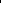 разъяснение существующего законодательства, прав и обязанностей родителей и детей;проведение индивидуальной воспитательной работы с подростками девиантного поведения;проведение просветительской деятельности по данной проблеме;  организация работы с социально-опасными, неблагополучными, проблемными семьями, защита прав детей из данной категории семей;  защита прав и представление интересов ребенка в различных конфликтных ситуациях с участием как физических, так и юридических лиц.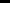 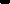 З. Порядок деятельности Совета профилактики.Совет профилактики правонарушений:изучает и анализирует состояние правонарушений и преступности среди обучающихся, состояние воспитательной и профилактической работы, направленной на их предупреждение;рассматривает персональные дела обучающихся нарушителей порядка;осуществляет контроль за поведением подростков, состоящих на учете в ПДН, КДН, ВШУ.выявляет трудновоспитуемых обучающихся и родителей, не выполняющих своих обязанностей по воспитанию детей, сообщает о них в кдн,вовлекает подростков, склонных к правонарушениям, в кружки и секции;организует индивидуальное шефство над трудными подростками;  осуществляет профилактическую работу с неблагополучными семьями. Обсуждает поведение родителей, не выполняющих свои обязанности по воспитанию детей. В необходимых случаях ставит вопрос о привлечении таких родителей к установленной Законом ответственности перед соответствующими государственными и общественными организациями;  заслушивает на своих заседаниях отчеты закрепленных шефов о работе по предупреждению правонарушений среди учащихся, о выполнении рекомендаций и требований Совета профилактики;  заслушивает классных руководителей о состоянии работы по укреплению дисциплины и профилактике правонарушений;вносит проблемные вопросы на обсуждение педсовета и для принятия решения руководством школы'  ходатайствует перед педсоветом, ОП и комиссией по делам несовершеннолетних о снятии с учета обучающихся, исправивших свое поведение;  оказывает помощь воспитателям, закрепленным за правонарушителями, в проведении индивидуальной воспитательной работы организует обучение общественного актива современным формам и методам работы по предупреждению правонарушений.Совет профилактики рассматривает вопросы, отнесенные к его компетенции, на своих заседаниях, которые проходят не реже одного раза в два месяца (кроме экстренных случаев).Заседание протоколируется одним из членов Совета профилактики.При разборе персональных дел вместе с обучающимися приглашаются классный руководитель, закрепленный преподаватель и родители учащегося.Работа Совета профилактики планируется на учебный год. План работы обсуждается на заседании Совета профилактики и утверждается директором школы.Свою работу Совет профилактики проводит в тесном контакте с правоохранительными органами, общественными организациями, проводящими воспитательную работу с детьми.ПРОТОКОЛЗаседания Совета профилактики правонарушений и безнадзорности среди несовершеннолетних от «__  » _________  201 г.Присутствовали члены Совета:Приглашены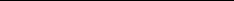 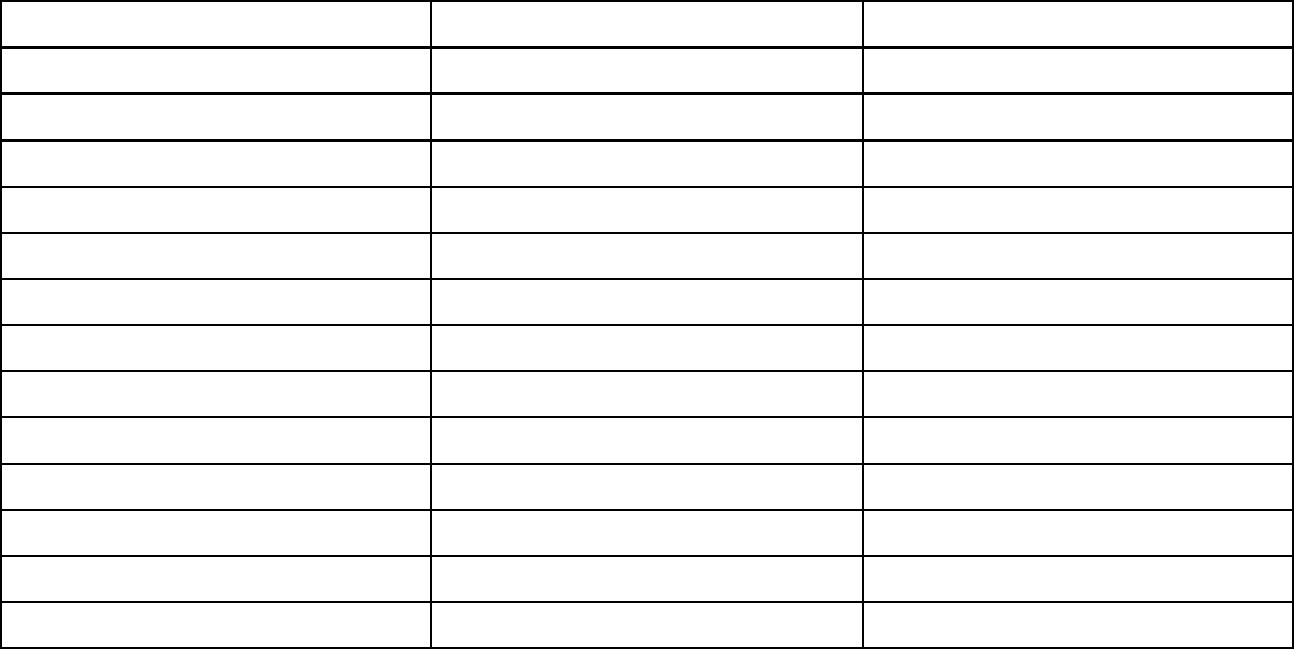 Подписи членов Совета:СОГЛАСОВАНО____педагогический совет_________(Орган, с которым согласован документ)УТВЕРЖДАЮСОГЛАСОВАНО____педагогический совет_________(Орган, с которым согласован документ)____________Директор_____  ___                                    (Должность руководителя)СОГЛАСОВАНО____педагогический совет_________(Орган, с которым согласован документ)______________/__ Кордюк М.Ю.(Подпись)                                    (Ф.И.О.)______30 августа 2017_______                      (Дата)Слушали вопросы    Выступали (Ф.И.О.)        Приняторешение